ПРИНЯТучредительным съездом Общероссийской общественно-государственнойдетско-юношеской организации«Российское движение школьников»(Протокол № 1 от  28 марта 2016 года)УСТАВОБЩЕРОССИЙСКОЙ ОБЩЕСТВЕННО-ГОСУДАРСТВЕННОЙ ДЕТСКО-ЮНОШЕСКОЙ ОРГАНИЗАЦИИ«РОССИЙСКОЕ ДВИЖЕНИЕ ШКОЛЬНИКОВ»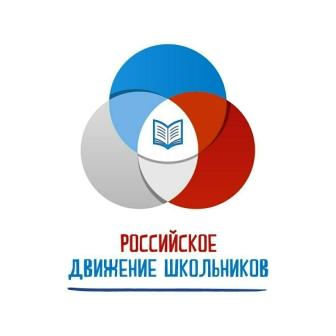 2016 годОБЩИЕ ПОЛОЖЕНИЯ1.1. Общероссийская общественно-государственная детско-юношеская организация «Российское движение школьников» (далее – Организация) является добровольным, самоуправляемым общественно-государственным объединением,    осуществляющим     свою     деятельность     в     соответствии с законодательством Российской Федерации, созданным для достижения целей, определенных настоящим Уставом.Организация создана в соответствии с Указом Президента Российской Федерации от 29 октября 2015 г. № 536 «О создании Общероссийской общественно-государственной детско-юношеской организации«Российское движение школьников» (Собрание законодательства Российской Федерации,  2015,  №  44,   ст.   6108)   и   осуществляет   свою   деятельность на территории Российской Федерации в соответствии с Конституцией Российской Федерации, законодательством Российской Федерации и настоящим Уставом.Организация с момента государственной регистрации является юридическим лицом, имеет в собственности обособленное имущество и отвечает по своим обязательствам этим имуществом, может от своего имени приобретать и осуществлять имущественные и неимущественные права, нести обязанности, быть истцом и ответчиком в судах, иметь самостоятельный баланс, открываемые в установленном  законом  порядке  счета  в  банках  Российской  Федерации и за рубежом, печать, штампы и бланки со своим наименованием и символикой.Организация может иметь символику, в том числе гимн, герб, эмблемы, флаги, вымпелы и иные средства индивидуализации. Символика Организации одновременно является символикой ее структурных подразделений. Региональные, местные и первичные отделения Организации не вправе иметь собственную символику, отличную от символики Организации.Полное наименование Организации на русском языке: Общероссийская общественно-государственная детско-юношеская организация«Российское движение школьников». Сокращенное наименование Организациина русском языке: Российское движение школьников. Полное наименование Организации на английском языке – All-Russian public-government Children and Youth    organization    «Russian    movement    of    schoolchildren».    Сокращенноенаименование	Организации	на	английском	языке	–	Russian	movement	of schoolchildren.Место нахождения постоянно действующего руководящего органа Организации: Российская Федерация, город Москва.ПРЕДМЕТ И ЦЕЛИ ОРГАНИЗАЦИИЦелями Организации являются:содействие в совершенствовании государственной политики в области воспитания подрастающего поколения;содействие формированию личности на основе присущей российскому обществу системы ценностей.Предмет деятельности Организации:содействие   государственным    институтам    российского    общества в разработке и реализации государственной политики, целевых и иных программ и проектов, совершенствовании законодательства и нормативной правовой базы в сфере воспитания подрастающего поколения и формирования личности;содействие формированию личности на основе присущей российскому обществу системы ценностей;объединение и координация деятельности организаций и лиц, занимающихся воспитанием подрастающего поколения или содействующих формированию личности;содействие объединению усилий коммерческих и некоммерческих организаций, деловых кругов, отдельных граждан, движимых стремлением внести свой вклад в воспитание подрастающего поколения и формирование личности;создание организаций, движений,  кружков, детско-юношеских  центров и других  структур,  занимающихся  воспитанием  подрастающего  поколения и формированием личности;сохранение, пропаганда и распространение знаний в области воспитания подрастающего поколения и формирования личности с учетом современных информационных и инновационных технологий;ведение издательской и информационной деятельности;поддержка детско-юношеских объединений и других структур;проведение и популяризация семинаров, лекций, конкурсов, фестивалей, олимпиад;развитие детско-юношеских обществ и организаций;осуществление просветительской деятельности;организация физкультурно-спортивного досуга среди подросткового поколения;осуществление    образовательной     деятельности     в     соответствии с требованиями действующего законодательства Российской Федерации;осуществление взаимодействия с заинтересованными органами государственной власти и органами местного самоуправления, общественными объединениями, религиозными организациями, научными, образовательными, спортивными и иными учреждениями по вопросам деятельности Организации;инициирование, разработка и реализация международных, федеральных, региональных   и   муниципальных   программ    и    проектов,    направленных на воспитание подрастающего поколения и формирование личности;участие в установленном порядке в работе общественно-государственных и   общественных    объединений,    имеющих    патриотическую,    культурную и спортивную, а также благотворительную направленность;помощь  участникам   Организации   в   решении   вопросов,   связанных с целями Организации.ПРАВА И ОБЯЗАННОСТИ ОРГАНИЗАЦИИДля достижения уставных целей в установленном законом порядке Организация имеет право:осуществлять деятельность, способствующую улучшению воспитания подрастающего поколения и формирования личности на основе присущей российскому обществу системы ценностей, созданию организаций, движений, кружков, детско-юношеских центров и других структур, занимающихся воспитанием подрастающего поколения и формированием личности;свободно распространять информацию о своей деятельности, пропагандировать свои взгляды, цели, задачи;участвовать в  выработке  решений  органов  государственной  власти и органов местного самоуправления в порядке и объеме, предусмотренных Федеральным законом «Об общественных объединениях» и другими законами;создавать региональные, местные и первичные отделения, принимать решение о прекращении их деятельности или реорганизации;организовывать и проводить собрания, митинги, демонстрации, шествия, пикетирование и иные публичные мероприятия;учреждать средства массовой информации и осуществлять издательскую деятельность;представлять и защищать свои права, законные интересы участников Организации, а  также  других  граждан,  детских  и  юношеских  объединений и организаций в органах государственной власти, органах местного самоуправления и общественных объединениях;осуществлять благотворительную и грантовую деятельность, а также деятельность в области содействия благотворительности и добровольчества;осуществлять в полном объеме полномочия, предусмотренные законами об общественных объединениях;выступать с инициативами по различным вопросам общественной жизни, вносить предложения в органы государственной власти;участвовать в выборах и референдумах в порядке, установленном законодательством Российской Федерации;оказывать консультативную помощь;организовывать и проводить конкурсы, фестивали, олимпиады, семинары, курсы, лекции, практикумы, мастер-классы и т.п.;проводить социологические исследования и мониторинги, заниматься научно-исследовательской деятельностью;осуществлять      информационную,       рекламную,       издательскую и    полиграфическую     деятельность     в     целях     сохранения,     пропаганды и распространения  знаний  в  области  воспитания  подрастающего  поколения и   формирования    личности    с    учетом    современных    информационных и инновационных технологий;издавать (выпускать) и реализовывать книжную, аудио, видео и иную полиграфическую продукцию;вступать в международные общественные объединения, приобретать права и нести обязанности, соответствующие статусу этих международных общественных объединений,  поддерживать  прямые  международные  контакты и связи;принимать   добровольные   взносы,   пожертвования,    поступления от  проводимых  Организацией  лекций,  выставок,  лотерей,  аукционов  и  иныхмероприятий,  гражданско-правовых  сделок,  других,  не  запрещенных  законом Российской Федерации поступлений;осуществлять предпринимательскую деятельность лишь постольку, поскольку    это     служит     достижению     уставных     целей     Организации, и соответствует уставным целям Организации; создавать хозяйственные товарищества и общества с правом юридического лица, а также приобретать имущество, предназначенное для ведения предпринимательской деятельности;осуществлять иные права, предусмотренные действующим законодательством Российской Федерации и соответствующие уставным целям и задачам Организации.Организация обязана:соблюдать законодательство Российской Федерации, общепризнанные принципы и нормы международного права, касающиеся сферы деятельности Организации, нормы, предусмотренные иными правовыми актами, а также Устав Организации;ежегодно  публиковать  отчет  об   использовании   своего   имущества и средств или обеспечивать доступ для ознакомления с указанным отчетом;ежегодно информировать орган, принявший решение о государственной регистрации Организации, о продолжении своей деятельности с указанием действительного места нахождения постоянно действующего руководящего органа, его названия и данных о председателе Организации и исполнительном директоре Организации в объеме сведений, включаемых в единый государственный реестр юридических лиц;предоставлять    по     запросу     органа,     принимающего     решение о государственной регистрации общественных объединений, и Федерального агентства по делам молодежи решения руководящих органов и должностных лиц Организации, а  также  годовые  и  квартальные  отчеты  о  своей  деятельности в объеме сведений, предоставляемых в налоговые органы;допускать     представителей      органа,      принимающего      решение о государственной регистрации общественных объединений, и Федеральное агентство по делам молодежи на проводимые Организацией мероприятия;оказывать содействие представителям органа, принимающего решения о государственной регистрации общественных объединений, и Федерального агентства по делам молодежи  в  ознакомлении  с деятельностью  Организациив связи с достижением уставных целей и соблюдением законодательства Российской Федерации;информировать федеральный орган государственной регистрации и Федеральное агентство по делам молодежи об объеме получаемых Организацией от международных и иностранных организаций, иностранных граждан и лиц безгражданства денежных средств и иного имущества, о целях их расходования или использования и об их фактическом расходовании или использовании по форме и в сроки, которые устанавливаются уполномоченным федеральным органом исполнительной власти;нести иные обязанности в соответствии с законодательством Российской Федерации.Взаимодействие Организации с федеральными органами государственной власти, органами государственной власти субъектов Российской  Федерации   и   организациями   осуществляется   в   соответствии с нормативными правовыми актами Российской Федерации и заключаемыми соглашениями.УЧРЕДИТЕЛИ И УЧАСТНИКИ ОРГАНИЗАЦИИ, ИХ ПРАВА И ОБЯЗАННОСТИУчредителем Организации от имени Российской Федерации является Федеральное агентство по делам молодежи.Также учредителями Организации являются граждане Российской Федерации, достигшие 18 лет, и юридические лица - общественные объединения, соответствующие требованиям, предъявляемым к учредителям общественных объединений действующим законодательством Российской Федерации.Федеральное агентство по делам молодежи:обеспечивает       представительство        Российской        Федерации в Координационном совете Организации;принимает   участие    через    Координационный    совет    Организации в формировании основных направлений ее деятельности, оказывает поддержку в реализации целей Организации,  и  контролирует  выполнение  возложенных на Организацию задач;пользуется иными  правами,  предусмотренными  пунктом  4.7.  Устава и действующим законодательством.Участниками Организации могут быть граждане Российской Федерации, иностранные граждане и лица без гражданства, законно находящиеся на территории Российской Федерации, достигшие 8 лет, а также юридические лица – общественные объединения, выразившие поддержку уставным целям и задачам Организации, соответствующие требованиям, предъявляемым к участникам общественных объединений действующим законодательством Российской Федерации, заинтересованные в достижении целей Организации и совместном решении ее задач.Участие в Организации и выход из Организации является добровольным.Участие в Организации физических лиц осуществляется на основании письменного заявления и оформляется решением Координационного совета Организации или соответствующего Совета регионального отделения Организации  на  ближайших   заседаниях   простым   большинством   голосов от  количества   присутствующих   на   заседании,   с   постановкой   на   учет в региональном, местном или первичном отделении Организации.Членские взносы с участников не взимаются.уполномоченного  органа  соответствующего  общественного  объединения  обучастии в Организации с приложением протокола уполномоченного органа общественного объединения, составленного в установленном порядке и подаваемого в Координационный совет Организации, и оформляется решением Координационного                                   совета                                    Организации с постановкой на учет в региональном отделении Организации по месту нахождения постоянно действующего руководящего органа общественного объединения.4.6 Учредители и участники Организации (физические и юридические лицаобщественные объединения) имеют равные права и обязанности.Учредители и участники Организации имеют право:выдвигать кандидатуры, избирать и быть избранными в выборные органы Организации;участвовать во всех проводимых Организацией мероприятиях;свободно излагать свои взгляды и вносить предложения в любые органы Организации;обращаться с  запросами  и  заявлениями  в  любые  органы  Организации и получать ответ по существу своего обращения;получать информацию о деятельности Организации, о ее руководящих, исполнительных, контрольно-ревизионных органах и структурных подразделениях;обжаловать решения органов Организации, влекущие гражданско- правовые последствия, в случаях и в порядке, которые предусмотрены законом;требовать, действуя от имени Организации, возмещения причиненных Организации убытков, в установленном законом порядке;оспаривать, действуя от имени  Организации,  совершенные  им  сделки по основаниям, предусмотренным действующим законодательством, и требовать применения последствий их недействительности, а также применения последствий признания сделок Организации ничтожными;в установленном порядке пользоваться имуществом Организации, информацией, имеющейся в ее распоряжении, и другой помощью, оказываемой Организацией,  получать  всестороннее   содействие   и   посильную   помощь со стороны Организации.Учредители и участники Организации обязаны:соблюдать Устав Организации;выполнять  решения   руквдящих   органов   Организации,   принятые в соответствии с целями и задачами настоящего Устава;оказывать содействие Организации в достижении ее целей и задач;участвовать в принятии решений, без которых Организация не может продолжать свою деятельность в соответствии с законом, если ее участие необходимо для принятия таких решений; в случае избрания, активно и добросовестно участвовать в работе органа, в который избран, способствовать своей деятельностью повышению эффективности работы Организации;не совершать действий, дискредитирующих Организацию и наносящих ущерб ее деятельности;не совершать действий (бездействия), которые существенно затрудняют или делают невозможным достижение целей, ради которых создана Организация.За несоблюдение Устава, невыполнение своих обязанностей, а также за совершение действий, дискредитирующих Организацию, участник может быть исключен из Организации. Решения об исключении из Организации принимаются теми же руководящими органами Организации и ее отделений, которые принимали решение об участии в Организации. Решение об исключении может быть обжаловано в вышестоящие органы Организации, вплоть до Съезда Организации.РУКОВОДЯЩИЕ, КОНТРОЛЬНО-РЕВИЗИОННЫЕ И ИСПОЛНИТЕЛЬНЫЕ ОРГАНЫ ОРГАНИЗАЦИИВысшим руководящим органом Организации является Съезд.Съезд созывается Координационным советом один раз в 3 года. Внеочередной Съезд может созываться по решению Координационного совета, Центральной контрольно-ревизионной комиссии или по требованию более половины региональных отделений Организации.Решение о созыве Съезда (очередного или внеочередного) принимается не менее чем за месяц до его проведения. В решении о созыве Съезда должны быть определены: дата, место проведения, норма представительства на Съезде и проект повестки дня Съезда.Делегаты Съезда избираются Конференциями (Общими собраниями) региональных отделений Организации по норме представительства, установленной решением Координационного совета Организации. Делегатами Съезда, помимо утвержденной нормы представительства, являются: Председатель Организации, Сопредседатели Организации, члены Координационного совета Организации, члены Центральной контрольно- ревизионной комиссии, Исполнительный директор Организации. При этом делегатов, избранных от региональных отделений Организации, должно быть более половины от установленного числа делегатов.Съезд Организации является правомочным (имеющим кворум), если в его работе принимают участие делегаты, которые представляют более половины региональных отделений Организации.Решения Съезда принимаются большинством голосов присутствующих делегатов Съезда (за исключением случаев, установленных настоящим Уставом) при наличии кворума. Форма и порядок голосования определяются Съездом в соответствии с настоящим Уставом Организации.11Съезд правомочен рассматривать и решать любые вопросы деятельности Организации.К исключительной компетенции Съезда Организации относится:утверждение Устава, внесение в него изменений и дополнений;определение приоритетных направлений деятельности Организации, принципов образования и использования ее имущества;избрание Координационного совета Организации, досрочное прекращение его полномочий, доизбрание членов Координационного совета Организации;избрание Центральной контрольно-ревизионной комиссии, досрочное прекращение ее полномочий, доизбрание членов Центральной контрольно- ревизионной комиссии, назначение аудиторской организации или индивидуального аудитора Организации;избрание Председателя Организации, досрочное прекращение его полномочий;избрание двух Сопредседателей Организации, досрочное прекращение их полномочий;избрание Исполнительного директора Организации, досрочное прекращение его полномочий;принятие решений  о  реорганизации  или  ликвидации  Организации, о назначении ликвидационной комиссии (ликвидатора) и об утверждении ликвидационного баланса;определение порядка приема в состав участников Организации и исключения из числа ее участников, кроме случаев, если такой порядок определен законом;принятие решений по иным вопросам, отнесенным законодательством Российской Федерации к исключительной компетенции Съезда Организации.Решения Съезда Организации по вопросам его исключительной компетенции принимаются не менее чем 2/3 голосов от числа присутствующих делегатов Съезда при наличии кворума.5.2. Постоянно действующим коллегиальным руководящим органом Организации   является   Координационный   совет   Организации,   избираемыйСъездом Организации сроком на 3 года. Количественный и персональный состав Координационного совета Организации, порядок избрания и прекращения полномочий его членов определяется Съездом Организации с учетом особенностей, предусмотренных Уставом Организации.Федеральное агентство по делам молодежи обеспечивает представительство Российской Федерации в Координационном совете Организации.Председатель Организации и два Сопредседателя Организации входят в состав Координационного совета Организации по должности и осуществляют руководство Координационным советом Организации.Заседания Координационного совета Организации проводятся по мере необходимости, но не реже одного раза в квартал. Заседания Координационного совета Организации созываются Председателем Организации либо Сопредседателями Организации.Заседание Координационного совета Организации является правомочным (имеющим кворум), если в его заседании участвует более половины членов Координационного совета Организации. Решения Координационного совета Организации принимаются открытым голосованием большинством голосов при наличии кворума.При невозможности собрать большинство членов Координационного совета Организации в одном месте решение Координационного совета может быть принято путем проведения заочного голосования (опросным путем), за исключением принятия решений по вопросам, отнесенным Уставом к исключительной компетенции Съезда Организации.Голосование может быть проведено путем обмена документами посредством почтовой, телеграфной, телетайпной, телефонной, электронной или иной связи, обеспечивающей аутентичность передаваемых и принимаемых сообщений и их документальное подтверждение, в том числе:общей видеоконференции  посредством  использования  сети  Интернет с обязательной видеозаписью заседания и последующим протоколированием путем считывания информации видеозаписи;путем записываемого на видео дистанционного опроса каждого члена Координационного совета Организации посредством использования сети Интернет.Предлагаемая повестка дня (изменения в повестку дня) доводится до сведения всех членом Координационного совета до начала голосования со всеми необходимыми информацией и материалами, указанием возможности вносить предложения о включении в повестку дня дополнительных вопросов, а также срока окончания процедуры голосования.В протоколе о результатах заочного голосования Координационного совета должны быть указаны:дата, до которой принимались документы, содержащие сведения о голосовании Координационного совета;сведения о членах Координационного совета, принявших участие в голосовании;результаты голосования по каждому вопросу повестки дня; сведения о лицах, проводивших подсчет голосов;сведения о лицах, подписавших протокол.Протокол с краткой справкой о мнениях каждого участника голосования направляется Председателем Организации всем членам Координационного совета Организации, включая членов, не принимавших участия в голосовании.5.2.6. Координационный совет Организации:осуществляет   от   имени   Организации    права   юридического   лица и исполняет его обязанности в соответствии с Уставом Организации;распоряжается имуществом и средствами Организации;принимает решения о созыве Съезда Организации, в том числе определяет норму представительства, порядок избрания делегатов Съезда от региональных отделений Организации;организует выполнение решений Съезда;принимает решения о вхождении Организации в общественные объединения, их союзы (ассоциации), чьи цели и задачи не противоречат целям и задачам Организации, и выходе из них;подотчетен Съезду Организации;утверждает программы и проекты по основным направлениям деятельности Организации;принимает решения о создании, ликвидации, реорганизации деятельности региональных отделений Организации, согласовывает создание местных и первичных отделений Организации, утверждает Положения о них, в том числе принимает решения о приобретении региональным отделением Организации статуса юридического лица, о назначении ликвидационной комиссии (ликвидатора) Регионального отделения и об утверждении ликвидационного баланса Регионального отделения;принимает решение о создании филиалов и об открытии представительств Организации;принимает решение о создании других юридических лиц;утверждает финансовый план Организации и внесение в него изменений;при необходимости созывает внеочередные Конференции (общие собрания, собрания) региональных (местных, первичных) отделений Организации;предлагает кандидатуры для последующего избрания их на должности Председателей региональных отделений Организации;- при необходимости предлагает Конференции (Общему собранию) структурного подразделения Организации на рассмотрение вопрос о досрочном прекращении полномочий руководителя (Председателя) структурного подразделения Организации;в случае невозможности руководителя (Председателя) структурного подразделения Организации исполнять свои обязанности вправе предложить кандидатуру временно исполняющего обязанности руководителя (Председателя) структурного подразделения Организации на срок до момента избрания нового руководителя структурного подразделения на Конференции (Общем собрании);принимает решения о приеме физических и юридических лиц – общественных объединений в участники Организации и об исключении их из участников Организации;принимает решения о создании Попечительского совета Организации, Научного совета Организации и иных комиссий Организации, утверждает Положения о них;вправе назначить временно исполняющего обязанности Председателя Организации до Съезда для организации текущей деятельности Организации из числа Сопредседателей Организации или членов Координационного совета Организации;- принимает решения по иным вопросам деятельности Организации, кроме отнесенных к исключительной компетенции других органов Организации.Высшими выборными лицами Организации являются Председатель Организации и два Сопредседателя Организации, избираемые на Съезде сроком на 3 года из числа участников Организации. Полномочия Председателя Организации и Сопредседателей Организации прекращаются досрочно решением Съезда в случае добровольного сложения с себя полномочий, а также в случае невыполнения решений Съезда, нарушений Устава, грубого нарушения своих обязанностей, обнаружившейся неспособности к надлежащему ведению дел или при наличии иных серьезных оснований.агентством по делам молодежи.В случае, если Председатель Организации либо Сопредседатель(и) Организации не может исполнять полномочия, его обязанности временно передаются Исполнительному директору Организации либо по решению Координационного совета Организации одному из членов Координационного совета Организации, до момента избрания нового Председателя Организации, Сопредседателя(ей) Организации.Председатель Организации:председательствует на заседаниях Координационного совета Организации;совместно с двумя Сопредседателями Организации осуществляет руководство деятельностью Координационного совета Организации;выступает с заявлениями от имени Организации;направляет деятельность Координационного совета Организации в целях выполнения решений Съезда;без доверенности действует от имени Организации;представляет Организацию во взаимоотношениях с органами государственной власти, органами местного самоуправления, общественными объединениями и иными организациями независимо от их форм собственности;обращается в органы Организации, ее региональные, местные и первичные отделения с предложениями, заявлениями, запросами, связанными с деятельностью Организации;осуществляет идейное руководство Организацией, содействует упрочению ее роли и места в общественно-политической жизни, укреплению авторитета и увеличению числа граждан, поддерживающих программу Организации;принимает участие в любых мероприятиях, организуемых и проводимых Организацией;вносит кандидатуры, утвержденные Координационным советом Организации, для последующего избрания их на должности Председателей региональных отделений на Общих Собраниях (Конференциях) региональных отделений Организации;обладает правом внесения вопроса о досрочном прекращении Общим Собранием (Конференцией) регионального отделения Организации полномочий Председателя регионального отделения Организации;вносит на рассмотрение Координационного совета Организации вопрос о созыве внеочередного Съезда Организации;устанавливает распределение обязанностей между членами Координационного совета Организации;осуществляет иные полномочия в пределах установленной компетенции, за исключением вопросов, отнесенных к исключительной компетенции других органов Организации.Сопредседатель Организации:совместно с Председателем Организации осуществляет руководство деятельностью Координационного совета Организации;обращается в органы Организации, ее региональные, местные и первичные отделения с предложениями, заявлениями, запросами, связанными с деятельностью Организации;принимает участие в любых мероприятиях, организуемых и проводимых Организацией;вносит на рассмотрение Координационного совета Организации вопрос о созыве внеочередного Съезда Организации;осуществляет иные полномочия в пределах установленной компетенции, за исключением вопросов, отнесенных к исключительной компетенции других органов Организации и Председателя Организации.Контрольно-ревизионным органом Организации является Центральная контрольно-ревизионная     комиссия     Организации,     избираемая     СъездомОрганизации сроком на 3 года. Количественный и персональный состав Центральной контрольно-ревизионной комиссии Организации и порядок избрания ее членов определяется Съездом Организации. Полномочия Центральной контрольно-ревизионной комиссии Организации прекращаются досрочно решением Съезда в случае добровольного сложения с себя полномочий, а также в случае невыполнения решений Съезда, нарушений Устава, невыполнения своих полномочий.Федеральное агентство по делам молодежи предлагает кандидатуры не менее 1/3 от общего числа членов Центральной контрольно-ревизионной комиссии Организации.Центральная контрольно-ревизионная комиссия Организации осуществляет контроль за соблюдением Устава, исполнением решений Съезда и Координационного совета Организации, а также финансовой и предпринимательской деятельности Организации, исполнением своих обязанностей должностными лицами Организации и ее структурных подразделений.Руководство деятельностью Центральной контрольно-ревизионной комиссии  Организации  осуществляет   Председатель,   который   избирается ее членами из состава Центральной контрольно-ревизионной комиссии открытым голосованием большинством голосов членов Центральной контрольно-ревизионной комиссии на срок действия ее полномочий.Председатель Центральной контрольно-ревизионной комиссии Организации осуществляет координацию деятельности членов Центральной контрольно-ревизионной комиссии Организации, подписывает решения (акты, протоколы), принимаемые Центральной контрольно-ревизионной комиссией Организации.Заседания Центральной контрольно-ревизионной комиссии созываются ее Председателем не реже одного раза в год.Заседание Центральной контрольно-ревизионной комиссии Организации является правомочным (имеющим кворум), если в ее работе участвует более половины членов Центральной контрольно-ревизионной комиссии Организации. Решения Центральной контрольно-ревизионной комиссии Организации принимаются открытым голосованием большинством голосов при наличии кворума.Члены Центральной контрольно-ревизионной комиссии не могут быть членами Координационного совета Организации, а также входить в иные руководящие органы Организации.Центральная контрольно-ревизионная комиссия:проводит ежегодно ревизию финансово-хозяйственной деятельности Организации, а также целевые и внеплановые проверки;может привлекать к своей работе независимых специалистов (аудиторов);принимает решения в пределах своей компетенции;имеет право запрашивать и получать от участников Организации, всех ее руководящих, исполнительных и контрольно-ревизионных органов, а также от руководящих, исполнительных и контрольно-ревизионных органов структурных подразделений, любых должностных лиц Организации информацию и документы, необходимые для осуществления своих полномочий;координирует и содействует деятельности Региональных контрольно- ревизионных комиссий (Ревизора);по фактам нарушений, выявленных при осуществлении своих полномочий, вносит предложения по существу вопроса на рассмотрение Координационного совета или Съезда Организации.Центральная контрольно-ревизионная комиссия подотчетна Съезду Организации.Единоличным исполнительным органом Организации является Исполнительный директор Организации, избираемый Съездом Организации сроком на 3 года по предложению Председателя Организации. Полномочия Исполнительного директора Организации прекращаются досрочно решением Съезда в случае добровольного сложения с себя полномочий, а также в случае невыполнения решений Съезда, нарушений Устава, грубого нарушения своих обязанностей, обнаружившейся неспособности к надлежащему ведению дел или при наличии иных серьезных оснований.Исполнительный директор Организации:организует и обеспечивает выполнение решений руководящих органов Организации, в том числе реализацию планов, программ и отдельных мероприятий Организации;входит в состав Координационного совета Организации по должности;отчитывается о своей работе перед Координационным советом Организации;организует централизованный учет участников Организации, ведение Единого реестра участников Организации;организационно, документационно и информационно обеспечивает деятельность руководящих и ревизионных органов Организации;по поручению Координационного совета Организации разрабатывает проект бюджета Организации и представляет его на утверждение Координационного совета Организации;действует от имени Организации без доверенности;заключает договоры  от  имени  Организации,  в  том  числе  трудовые, с  российскими  и  иностранными   юридическими   и   физическими   лицами не  противоречащие   Уставу   и   действующему   законодательству,   открывает и закрывает в установленном порядке расчетные и другие счета Организации в банковских учреждениях;издает приказы, директивы, распоряжения по вопросам деятельности Организации в рамках своей компетенции;распоряжается финансовыми  средствами  и  имуществом  Организации в  пределах   смет,   утвержденных   Координационным   советом   Организации, и в рамках своих полномочий, имеет право первой подписи финансовых документов;совершает от имени Организации сделки, не противоречащие Уставу и действующему законодательству;после согласования с Координационным советом Организации утверждает документы Организации – положения, инструкции, программы, планы, проекты и иные нормативные документы по различным вопросам организационной, предпринимательской, иной деятельности Организации;осуществляет иные функции, кроме отнесенных к компетенции других органов Организации.Для текущей работы по обеспечению деятельности Организации, Председателя Организации, Сопредседателей Организации, членов выборных коллегиальных органов и должностных лиц Организации, формируется Исполнительная      дирекция      Организации.      Руководство      деятельностьюИсполнительной	дирекции	Организации	осуществляет	Исполнительный директор Организации.Все сотрудники Исполнительной дирекции Организации назначаются на должность (увольняются) в соответствии с законодательством Российской Федерации.Исполнительная дирекция Организации:приводит в жизнь текущую политику, определяемую Съездом Организации;реализует планы, программы и отдельные мероприятия Организации;организует централизованный учет участников Организации, ведет Единый реестр участников Организации;разрабатывает проекты Положений, необходимых для работы органов Организации;обеспечивает подготовку и проведение Съездов Организации, различных общественных акций и мероприятий Организации;разрабатывает проекты сметы Исполнительной дирекции Организации, штатного        расписания         Исполнительной         дирекции         Организации в соответствии с трудовым законодательством Российской Федерации;осуществляет юридическое обеспечение деятельности центральных органов Организации;организует  делопроизводство   в   центральных   органах   Организации и содействует его постановке в региональных, местных и первичных отделениях Организации, организует получение и обработку информации от региональных, местных и первичных отделений Организации;организует обучение участников Организации, членов Советов региональных отделений и Штабов местных и первичных отделений Организации, членов руководящих органов Организации;осуществляет иные функции в соответствии с действующим законодательством и настоящим Уставом.СТРУКТУРНЫЕ ПОДРАЗДЕЛЕНИЯ ОРГАНИЗАЦИИСтруктурными подразделениями Организации являются региональные, местные и первичные отделения, действующие на основании настоящего Устава.Региональные отделения Организации создаются по решению Координационного совета Организации на Конференциях (Общих собраниях) региональных отделений, осуществляют свою деятельность в пределах территорий соответствующих субъектов Российской Федерации и могут приобретать права юридического лица исключительно по решению Координационного совета Организации и в порядке, установленном законодательством Российской Федерации. В пределах территории субъекта Российской Федерации может быть создано только одно региональное отделение Организации. Региональные отделения Организации не имеют собственных уставов, руководствуются и действуют на основании настоящего Устава Организации.Высшим руководящим органом регионального отделения Организации является Конференция (Общее собрание) регионального отделения Организации.Конференция (Общее собрание) регионального отделения Организации созывается Советом регионального отделения Организации один раз в 3 года. Внеочередные собрания могут созываться по решению Совета регионального отделения Организации, Региональной контрольно-ревизионной комиссии (Ревизора) Организации, а также по требованию руководящих органов Организации или не менее 1/2 участников, состоящих на учете в региональном отделении Организации.Решение о созыве Конференции  (Общего  собрания)  принимается не менее чем за месяц до дня проведения. В решении о созыве Конференции (Общего собрания) должны быть определены дата и место проведения, норма представительства для соответствующих местных отделений (при их наличии), проект повестки дня Конференции (Общего собрания).Делегаты Конференции (Общего собрания) избираются от Местных отделений по норме представительства, установленной в решении о проведении Конференции (Общего собрания), а в случае отсутствия Местных отделений делегатами Конференции (Общего собрания) регионального отделения являются все участники Организации, состоящие на учете в региональном отделении Организации. Члены Совета регионального отделения Организации и члены Региональной контрольно-ревизионной комиссии являются делегатами Конференции (Общего собрания) по должности.В работе Конференции (Общего собрания) с правом совещательного голоса имеют право принимать участие Председатель Организации, Сопредседатели Организации, члены Координационного совета Организации, члены Центральной контрольно-ревизионной комиссии Организации, Исполнительный директор Организации и сотрудники Исполнительной дирекции Организации.Конференция (Общее собрание) регионального отделения Организации правомочна (имеет кворум)  при  участии  в  ее  работе  делегатов от более чем половины местных отделений, а в случае отсутствия Местных отделений Конференция (Общее собрание) правомочна при наличии более половины участников Организации, состоящих на учете в региональном отделении. Решения Конференции (Общего собрания) принимаются большинством голосов присутствующих делегатов (участников) Конференции (Общего собрания) при наличии кворума, за исключением решений по вопросам исключительной компетенции Конференции (Общего собрания) регионального отделения Организации, которые принимаются квалифицированным большинством (не менее чем 2/3) голосов от числа присутствующих делегатов (участников) Конференции  (Общего  собрания)  при  наличии  кворума.  Форма и  порядок   голосования   определяются   Конференцией   (Общим   собранием) в соответствии с настоящим Уставом.К исключительной компетенции Конференции (Общего собрания) регионального отделения Организации относится:- определение приоритетных направлений деятельности регионального отделения Организации в соответствии с Уставом и решениями руководящих органов Организации и принципов формирования имущества;избрание Совета регионального отделения Организации, досрочное прекращение его полномочий;избрание Региональной контрольно-ревизионной комиссии (Ревизора) Организации, досрочное прекращение ее полномочий;избрание Председателя регионального отделения Организации, досрочное прекращение его полномочий;рассмотрение и утверждение отчетов Совета регионального отделения Организации и Региональной контрольно-ревизионной комиссии (Ревизора) Организации;избрание делегатов на Съезд Организации.Постоянно действующим коллегиальным руководящим органом регионального отделения Организации является Совет регионального отделения Организации, избираемый Конференцией (Общим собранием) Регионального отделения Организации сроком на 3 года. Количественный и персональный состав Совета регионального отделения Организации, порядок избрания и прекращения полномочий его членов определяется Конференцией (Общим собранием) регионального отделения Организации.Заседания Совета регионального отделения Организации проходят не реже одного раза в квартал, являются правомочными (имеющим кворум), если в их работе участвует более половины членов Совета регионального отделения Организации. Решения Совета регионального отделения Организации принимаются открытым голосованием большинством голосов при наличии кворума.Совет регионального отделения Организации:выполняет решения Съезда, Конференции (Общего собрания), Координационного совета Организации, определяет приоритетные направления своей деятельности с учетом решений Съезда, Координационного совета Организации, интересов участников регионального отделения Организации;принимает решения и делает заявления от имени регионального отделения, публикует заявления от имени регионального отделения, отражающие позицию Организации по наиболее важным вопросам защиты прав и интересов участников регионального отделения;принимает решения о созыве Конференции (Общего собрания) регионального отделения Организации, в том числе определяет норму представительства и порядок избрания делегатов от местных отделений Организации (при их наличии);утверждает программы и проекты по направлениям деятельности регионального отделения Организации;принимает решения о приеме физических лиц в участники Организации и об исключении их из участников Организации;осуществляет права юридического лица от имени регионального отделения в случае его государственной регистрации (при наличии решения Координационного совета Организации), в т.ч. утверждает финансовый план регионального отделения Организации и внесение в него изменений;организует и ведет региональный учет участников Организации на основе Единого реестра Организации;распоряжается имуществом, находящимся в оперативном управлении регионального отделения Организации в соответствии с законодательством Российской Федерации, настоящим Уставом и в порядке,  установленном Съездом и Координационным советом Организации;подотчетен Конференции (Общему собранию) регионального отделения Организации;решает иные вопросы деятельности регионального отделения Организации, кроме отнесенных к компетенции иных органов регионального отделения Организации.Высшим выборным должностным лицом регионального отделения Организации является Председатель регионального отделения Организации, избираемый на Конференции (Общем собрании) регионального отделения Организации сроком на 3 года из числа участников регионального отделения.При этом кандидатура для избрания на должность Председателя регионального отделения Конференцией (Общим собранием) регионального отделения Организации вносится Председателем Организации, и предварительно утверждается Координационным советом Организации.Председатель регионального отделения Организации является Единоличным исполнительным органом регионального отделения Организации.Полномочия Председателя регионального отделения Организации прекращаются досрочно решением Конференции (Общего собрания) регионального отделения в случае добровольного сложения с себя полномочий, а также  в случае  невыполнения  решений  руководящих органов Организации и (или) ее регионального отделения, нарушений Устава, грубого нарушения своих обязанностей, обнаружившейся неспособности к надлежащему ведению дел или при наличии иных серьезных оснований. В случае досрочного прекращения полномочий Председателя регионального отделения Организации его полномочия по решению Совета регионального отделения передаются одному из членов Совета регионального отделения до избрания Конференцией (Общим собранием) регионального отделения нового Председателя регионального отделения Организации.Вопрос о досрочном прекращении полномочий Председателя регионального отделения Организации может быть инициирован Председателем Организации либо Координационным советом Организации.Председатель регионального отделения Организации:председательствует на заседаниях Совета регионального отделения Организации;организует руководство деятельностью Совета регионального отделения Организации;организует   деятельность    регионального    отделения    Организации в пределах своей компетенции, выполнение решений, принятых Конференцией (Общим собранием) регионального отделения, руководящими и иными органами и должностными лицами Организации в рамках их компетенции, в том числе реализацию планов, программ и отдельных мероприятий Организации;по поручению Совета регионального отделения Организации разрабатывает   проект    бюджета    регионального    отделения    Организации и представляет его на утверждение Совета регионального отделения Организации;государственной    власти    в    субъекте    Российской    Федерации,    органамиисполнительной власти органами субъекта Российской Федерации, местного самоуправления, общественными объединениями и иными организациями по месту нахождения регионального отделения;подписывает документы регионального отделения Организации, выдает доверенность на совершение юридических действий в случае приобретения региональным отделением Организации статуса юридического лица;издает приказы, директивы, распоряжения по вопросам деятельности регионального отделения Организации в рамках своей компетенции;открывает и закрывает в установленном порядке расчетные и другие счета регионального отделения Организации в банковских учреждениях;распоряжается финансовыми средствами и имуществом, находящимся в оперативном управлении регионального отделения Организации, в пределах смет, утвержденных Советом регионального отделения Организации, и в рамках своих полномочий, имеет право первой подписи финансовых документов;совершает от имени регионального  отделения  Организации  сделки, не противоречащие Уставу и действующему законодательству;заключает   договоры,    в    том    числе    трудовые,    с    российскими и иностранными юридическими и физическими лицами;без доверенности действует от имени регионального отделения Организации;предлагает кандидатуры для последующего избрания их на должности Председателей местных отделений Организации;при необходимости предлагает Конференции (Общему собранию) местного отделения Организации на рассмотрение вопрос о прекращении полномочий руководителя (Председателя) местного отделения Организации;в случае невозможности руководителя (Председателя) местного отделения Организации исполнять свои обязанности вправе предложить кандидатуру временно исполняющего обязанности руководителя (Председателя) местного отделения Организации на срок до момента избрания нового руководителя местного отделения на Конференции (Общем собрании);осуществляет иные полномочия в пределах установленной компетенции, кроме относящихся к компетенции других органов регионального отделения Организации.Контрольно-ревизионным органом регионального отделения Организации является Региональная контрольно-ревизионная  комиссия (Ревизор) Организации, избираемая Конференцией (Общим собранием) регионального отделения  Организации  сроком  на  3  года.  Количественный и персональный состав Региональной контрольно-ревизионной комиссии (Ревизор) Организации, порядок избрания и прекращения полномочий ее членов определяется Конференцией (Общим собранием) регионального отделения Организации.Региональная контрольно-ревизионная комиссия (Ревизор) осуществляет контроль за соблюдением Устава Организации, исполнением решений органов Организации и регионального отделения Организации, финансовой деятельностью  регионального  отделения  не  реже  одного  раза в полгода.Заседание Региональной контрольно-ревизионной комиссии (Ревизор)  Организации   является   правомочным   (имеющим   кворум),   если в  ее  работе  участвует  более  половины  членов  Региональной  контрольно-открытым голосованием большинством голосов при наличии кворума.Руководство деятельностью Региональной контрольно-ревизионной комиссии  Организации  осуществляет   Председатель,   который   избирается ее членами из состава Региональной контрольно-ревизионной комиссии открытым голосованием большинством голосов членов Региональной контрольно-ревизионной комиссии на срок действия ее полномочий.Председатель Региональной контрольно-ревизионной комиссии Организации осуществляет координацию деятельности членов Региональной контрольно-ревизионной комиссии, подписывает решения (акты, протоколы), принимаемые Региональной контрольно-ревизионной комиссией Организации.Местные отделения Организации создаются по согласованию с Координационным советом Организации, осуществляют свою деятельность без образования юридического лица в пределах территории соответствующих муниципальных образований субъекта Российской Федерации. На территории органа местного самоуправления может быть создано только одно местное отделение, входящее в состав Организации. Местные отделения Организации не имеют собственных уставов, руководствуются и действуют на основании настоящего Устава Организации.Высшим руководящим органом местного отделения Организации является Общее собрание местного отделения Организации.Общее собрание местного отделения Организации созывается местным штабом один раз в 3 года. Внеочередные общие собрания могут созываться   по   решению   Штаба    местного    отделения,    ревизора,    также по требованию руководящих органов Организации, регионального отделения Организации или не менее 1/2 участников Организации, состоящих на учете в Местном отделении.Решение о созыве  Общего  собрания  принимается  не  менее,  чем за месяц до дня его проведения. В решении о созыве Общего собрания должны быть указаны дата и место проведения, проект повестки дня Общего собрания.В работе Общего собрания с правом совещательного голоса имеют право принимать участие представители вышестоящих органов Организации.Общее собрание правомочно (имеет кворум) при участии в его работе делегатов от более чем половины первичных отделений, а в случае отсутствия первичных отделений Общее собрание правомочно при наличии более  половины  участников  Организации,  состоящих  на  учете  в  местном28отделении. Решения Общего собрания принимаются большинством голосов участников Общего собрания местного отделения при наличии  кворума, решения по вопросам исключительной компетенции принимаются квалифицированным большинством (не менее чем 2/3) голосов от числа присутствующих участников Общего собрания местного отделения при наличии кворума. Порядок и форма голосования определяется Общим собранием в соответствии с Уставом Организации и действующим законодательством.Решения Общего собрания, противоречащие Уставу, решениям вышестоящих органов Организации, а также принятые с нарушениями законодательства Российской Федерации могут быть отменены Советом регионального отделения Организации или Координационным советом Организации.К исключительной компетенции Общего собрания местного отделения Организации относится:определение приоритетных направлений деятельности местного отделения в соответствии с уставными целями Организации;избрание Штаба местного отделения, досрочное прекращение его полномочий;избрание Ревизора местного отделения, досрочное прекращение его полномочий.избрание Председателя Штаба местного отделения, досрочное прекращение его полномочий;рассмотрение  и   утверждение   отчетов   Штаба   местного   отделения и Ревизора местного отделения;избрание делегатов на Конференцию (Общее собрание) регионального отделения Организации.6.9. Постоянно действующим коллегиальным руководящим органом местного отделения Организации является Штаб местного отделения, избираемый  общим   собранием   местного   отделения   сроком   на   3   года и возглавляемый Председателем Штаб местного отделения Организации. Количественный и персональный состав Штаба местного отделения, порядок избрания и прекращения полномочий его членов определяется Общим собранием местного отделения Организации.Заседания Штаба местного отделения  Организации  проводятся не реже, чем один раз в полгода и созываются Председателем местного отделения Организации.Заседание Штаба местного отделения Организации является правомочным (имеющим кворум), если в его работе участвует более половины членов Штаба местного отделения. Решения Штаба местного отделения принимаются открытым голосованием большинством голосов при наличии кворума.Штаб местного отделения Организации:выполняет решения вышестоящих органов Организации, определяет приоритетные направления своей деятельности с учетом решений Съезда, Координационного совета Организации, Конференции (Общего собрания) регионального отделения Организации, Совета регионального отделения Организации, интересов участников местного отделения Организации;представляет интересы местного отделения Организации в пределах территории своей деятельности;в установленном порядке взаимодействует с органами государственной власти и органами местного самоуправления, общественными объединениями и иными организациями и предприятиями любых организационных форм;принимает решения о созыве общего собрания местного отделения Организации;утверждает программы и проекты по направлениям деятельности регионального отделения Организации;осуществляет учет участников Организации в местном отделении;подотчетен общему собранию местного отделения Организации;решает иные вопросы деятельности местного отделения Организации, кроме отнесенных к компетенции иных органов местного отделения Организации.Высшим выборным должностным лицом местного отделения является Председатель Штаба местного отделения, избираемый общим собранием местного отделения сроком на 3 года из числа участников местного отделения Организации.При этом кандидатура для избрания на должность Председателя Штаба местного отделения Общим собранием предварительно вносится Председателем регионального отделения Организации на утверждение в Совет регионального отделения Организации.Полномочия Председателя Штаба местного отделения прекращаются  досрочно   решением   Общего   собрания   местного   отделения в случае добровольного сложения с себя полномочий, а также в случае невыполнения решений вышестоящих органов Организации, нарушений Устава, грубого  нарушения   своих   обязанностей,   обнаружившейся   неспособности к надлежащему ведению  дел  или  при  наличии  иных  серьезных  оснований. В случае досрочного прекращения полномочий Председателя Штаба местного отделения, его полномочия по решению Штаба местного отделения передаются одному из членов Штаба местного отделения до избрания Общим собранием местного отделения нового Председателя Штаба местного отделения.Председатель Штаба местного отделения Организации:председательствует на заседаниях Штаба местного отделения;организует руководство деятельностью Штаба местного отделения;организует деятельность местного отделения Организации в пределах своей компетенции, выполнение решений, принятых Общим собранием местного отделения, руководящими и иными органами и должностными лицами Организации в рамках их компетенции, в том числе реализацию планов, программ и отдельных мероприятий Организации;представляет местное отделение во взаимоотношениях с органами государственной власти, органами местного самоуправления, общественными объединениями и иными организациями по месту нахождения местного отделения;без доверенности действует от имени местного отделения Организации;осуществляет иные полномочия в пределах установленной компетенции, кроме относящихся к компетенции других органов местного отделения Организации.Контрольно-ревизионным органом местного отделения Организации является Ревизор местного отделения, избираемый Общим собранием местного отделения сроком на 3 года из числа участников местного отделения. Полномочия Ревизора местного отделения прекращаются досрочно решением Общего собрания местного отделения в случае добровольного сложения с себя полномочий, а также в случае невыполнения решений вышестоящих органов Организации, нарушений Устава, невыполнения своих полномочий.не реже одного раза в полгода.Первичные отделения Организации создаются по согласованию с Координационным советом Организации, осуществляют свою деятельность без образования юридического лица в пределах территории соответствующих муниципальных образований субъекта Российской Федерации и входят в состав местных отделений Организации, а при их отсутствии – в состав региональных отделений Организации. На территории органа местного самоуправления может быть создано неограниченное количество первичных отделений. Первичные отделения Организации не имеют собственных уставов, руководствуются и действуют на основании настоящего Устава Организации.Высшим руководящим органом первичного отделения Организации является Собрание первичного отделения Организации.Собрание первичного отделения Организации созывается Штабом первичного отделения один раз в 3 года. Внеочередные Собрания могут созываться  по  решению  Штаба   первичного   отделения,   ревизора,   также по требованию руководящих органов Организации, регионального отделения, местного отделения Организации или не менее 1/2 участников Организации, состоящих на учете в первичном отделении.Решение  о  созыве   Собрания   принимается   не   менее,   чем за месяц до дня его проведения. В решении о созыве Собрания должны быть указаны дата и место проведения, проект повестки дня Собрания.В работе Собрания с правом совещательного голоса имеют право принимать участие представители вышестоящих органов Организации.Собрание правомочно, если в его работе участвует более половины участников Организации, состоящих на учете в первичном отделении. Решения Собрания принимаются большинством голосов  участников  Собрания первичного отделения при наличии кворума, решения по вопросам исключительной компетенции принимаются квалифицированным большинством (не менее чем 2/3) голосов от числа присутствующих участников Собрания первичного отделения при наличии кворума. Порядок и форма голосования определяется Собранием в соответствии с Уставом Организации и действующим законодательством.Решения Собрания, противоречащие Уставу, решениям вышестоящих органов Организации, а также принятые с нарушениями законодательства Российской Федерации могут быть отменены Штабом местного отделения Организации, Советом регионального отделения Организации или Координационным советом Организации.К исключительной компетенции Собрания первичного отделения Организации относится:определение приоритетных направлений деятельности первичного отделения в соответствии с уставными целями Организации;избрание Штаба первичного отделения, досрочное прекращение его полномочий;избрание Ревизора первичного отделения, досрочное прекращение его полномочий.избрание Председателя Штаба первичного отделения, досрочное прекращение его полномочий;рассмотрение и  утверждение  отчетов  Штаба  первичного  отделения и Ревизора первичного отделения;избрание делегатов на Общее собрание местного отделения Организации.6.14. Постоянно действующим коллегиальным руководящим органом первичного отделения Организации является Штаб первичного отделения, избираемый    Собранием     первичного     отделения     сроком     на     3     года и возглавляемый Председателем Штаб первичного отделения Организации. Количественный и персональный состав Штаба первичного отделения, порядок избрания и прекращения полномочий его членов определяется Собранием первичного отделения Организации.Заседания Штаба первичного отделения Организации проводятся не реже, чем один раз в полгода и созываются Председателем первичного отделения Организации.Заседание Штаба первичного отделения Организации является правомочным (имеющим кворум), если в его работе участвует более половины членов Штаба первичного отделения. Решения Штаба первичного отделения принимаются открытым голосованием большинством голосов при наличии кворума.Штаб первичного отделения Организации:выполняет решения вышестоящих органов Организации, определяет приоритетные направления своей деятельности с учетом решений Съезда, Координационного совета Организации, Конференции (Общего собрания) регионального отделения Организации, Общего собрания местного отделенияОрганизации, Штаба  местного отделения Организации, интересов участников первичного отделения Организации;представляет интересы первичного отделения Организации в пределах территории своей деятельности;в установленном порядке взаимодействует с органами государственной власти и органами местного самоуправления, общественными объединениями и иными организациями и предприятиями любых организационных форм;принимает решения о созыве Собрания первичного отделения Организации;утверждает программы и проекты по направлениям деятельности местного отделения Организации;осуществляет учет участников Организации в первичном отделении;подотчетен Собранию первичного отделения Организации;решает иные вопросы деятельности первичного отделения Организации, кроме отнесенных к компетенции иных органов первичного отделения Организации.6.15. Высшим выборным должностным лицом первичного отделения является Председатель Штаба первичного отделения, избираемый Собранием первичного отделения сроком на 3 года из числа участников первичного отделения Организации.При этом кандидатура для избрания на должность Председателя Штаба первичного отделения Собранием предварительно вносится Председателем регионального отделения Организации на утверждение в Совет регионального отделения Организации.в  случае  добровольного  сложения  с  себя  полномочий,  а  также  в  случаеневыполнения решений вышестоящих органов Организации, нарушений Устава, грубого  нарушения   своих   обязанностей,   обнаружившейся   неспособности к надлежащему  ведению  дел  или  при  наличии  иных  серьезных  оснований. В случае досрочного прекращения полномочий Председателя Штаба первичного отделения, его полномочия по решению Штаба первичного отделения передаются  одному  из  членов  Штаба  первичного  отделения  до  избранияСобранием	первичного	отделения  нового	Председателя	Штаба	первичного отделения.6.15.2. Председатель Штаба первичного отделения Организации:председательствует на заседаниях Штаба первичного отделения;организует руководство деятельностью Штаба первичного отделения;организует деятельность первичного отделения Организации в пределах своей компетенции, выполнение решений, принятых Собранием первичного отделения, руководящими и иными органами и должностными лицами Организации в рамках их компетенции, в том числе реализацию планов, программ и отдельных мероприятий Организации;представляет первичное отделение во взаимоотношениях с органами государственной власти, органами местного самоуправления, общественными объединениями и иными организациями по месту нахождения первичного отделения;без доверенности действует от имени первичного отделения Организации;осуществляет иные полномочия в пределах установленной компетенции, кроме относящихся к компетенции других органов первичного отделения Организации.6.15. Контрольно-ревизионным органом первичного отделения Организации является Ревизор первичного отделения, избираемый Собранием первичного отделения сроком на 3 года из числа участников первичного отделения. Полномочия Ревизора первичного отделения прекращаются досрочно решением Собрания первичного отделения в случае добровольного сложения с себя полномочий, а также в случае невыполнения решений вышестоящих органов Организации, нарушений Устава, невыполнения своих полномочий.не реже одного раза в полгода.СОБСТВЕННОСТЬ ОРГАНИЗАЦИИ. УПРАВЛЕНИЕ ИМУЩЕСТВОМ ОРГАНИЗАЦИИИмущество  Организации  формируется  на  основе:  добровольных взносов	и	пожертвований,	поступлений	от	грантодателей,	от	проводимыхв соответствии с Уставом мероприятий Организации и других, не запрещенных законодательством Российской Федерации, поступлений. Организация владеет, пользуется и распоряжается имуществом в соответствии и в порядке, установленном законодательством Российской Федерации.Организация может создавать хозяйственные товарищества, общества и иные хозяйственные организации, а также приобретать имущество, предназначенное для ведения предпринимательской деятельности в уставных целях Организации.Собственником всего имущества Организации является Организация в целом. Каждый отдельный участник Организации не имеет права собственности на долю имущества, принадлежащего Организации.От имени Организации права собственника имущества, поступающего в распоряжение Организации, а  также  созданного  и  (или)  приобретенного им за счет собственных средств, осуществляет Координационный совет Организации.Региональные отделения Организации распоряжаются имуществом на праве оперативного управления.ПОРЯДОК ВНЕСЕНИЯ ИЗМЕНЕНИЙ И ДОПОЛНЕНИЙ В УСТАВ ОРГАНИЗАЦИИИзменения   и   дополнения   в    Устав    Организации    вносятся на     рассмотрение      Съезда      Координационным      советом      Организации и принимаются не менее чем 2/3 голосов от числа присутствующих делегатов Съезда при наличии кворума.Изменения и дополнения, вносимые в Устав Организации, подлежат государственной регистрации в установленном законом порядке и приобретают юридическую силу с момента такой регистрации.РЕОРГАНИЗАЦИЯ И ЛИКВИДАЦИЯ ОРГАНИЗАЦИИ9.1. Реорганизация и ликвидация Организации осуществляется в порядке, установленном     законодательством      Российской      Федерации.      Решение о   ликвидации   Организации    принимается    не    менее    чем    2/3    голосов от числа присутствующих на Съезде делегатов при наличии кворума.9.2 Реорганизация Организации (слияние, присоединение, разделение, преобразование, выделение) осуществляется по решению Съезда Организации. Решение о реорганизации Организации принимается не менее чем 2/3 голосов от числа присутствующих на Съезде делегатов при наличии кворума.В случаях и порядке, предусмотренными законодательством Российской Федерации, Организация может быть ликвидирована по решению суда.Имущество, оставшееся в результате ликвидации Организации, после удовлетворения требований кредиторов направляется на цели, предусмотренные Уставом Организации. Решение об использовании оставшегося имущества публикуется ликвидационной комиссией в печати. Имущество, оставшееся после ликвидации Организации, не может быть распределено между участниками Организации.Сведения и документы, необходимые для осуществления государственной регистрации Организации в связи с ее ликвидацией, представляются в орган, принявший решение о государственной регистрации Организации при ее создании.Все  документы  штатных   сотрудников   Организации   передаются в установленном порядке на государственное хранение в архивные учреждения Российской Федерации.1.2.	Организация строитсвою работуна	основепринциповсамоуправления,	добровольностиучастия	в,равноправия,законностии гласности.4.5.	Участие	в	Организацииюридическихлиц	–общественныхобъединений,	осуществляется	наоснованиизаявленияруководителя5.3.1.	Кандидатура	для	избрания	ПредседателяОрганизациииСопредседателей	Организации	представляются	СъездуФедеральным-	представляетрегиональноеотделение	Организации	вовзаимоотношениях	срегиональнымипредставительствами	органовревизионной	комиссии(Ревизора)	Организации.	РешенияРегиональнойконтрольно-ревизионнойкомиссии	(Ревизора)	Организациипринимаются6.11.1.	Ревизор	осуществляетконтроль	засоблюдением	УставаОрганизации,	исполнением	решенийвышестоящихорганов	Организации6.15.1.	Полномочия	Председателя	Штабапервичногоотделенияпрекращаются	досрочно	решением	Собранияпервичногоотделения6.15.1.Ревизор	осуществляетконтроль	засоблюдением	УставаОрганизации,исполнением	решенийвышестоящихорганов	Организации